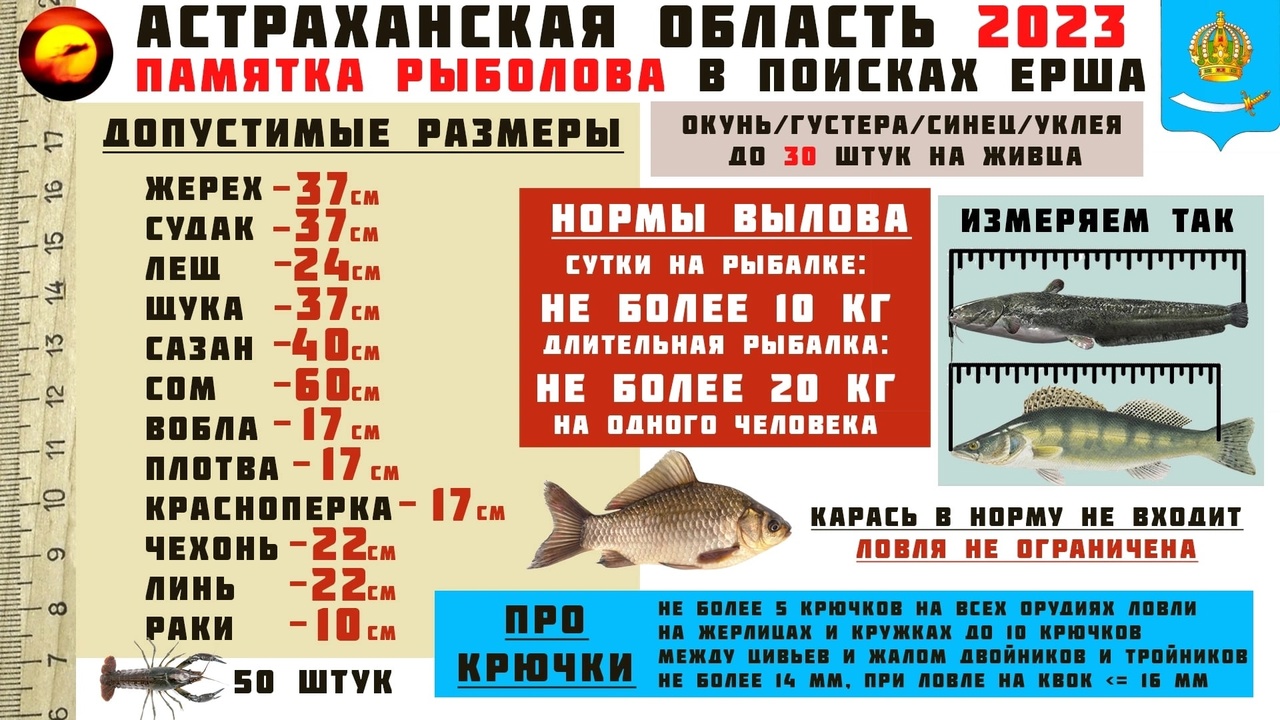 КОНТАКТЫ:ДЕЖУРНАЯ ЧАСТЬ МВД РОССИ ПО АХТУБИНСКОМУ РАЙОНУ АСТРАХАНСКОЙ ОБЛАСТИ (дежурная часть)  8 (85141) 5 24 88; 02ВОЛГО – КАСПИЙСКОЕ ТЕРРИТОРИАЛЬНОЕ УПРАВЛЕНИЕ РОСРЫБОЛОВСТВА (старший территориальной группы)  8 905 480 50 80ЗА НЕСОБЛЮДЕНИЕ ВЫШЕУКАЗАННЫХ НОРМ И ТРЕБОВАНИЙ ПРИРОДООХРАННОГО ЗАКОНОДАТЕЛЬСТВА ПРЕДУСМОТРЕНААДМИНИСТРАТИВНАЯ И УГОЛОВНАЯ ОТВЕТСТЕННОСТЬ:  Ст. 256 УК РФ; Ст. 8.37 КоАП РФ